H O T Ă R Â R E A  N R.  85din 30 octombrie 2013privind aprobarea organigramei, statului de funcţii şi a numărului de posturi pentru Spitalul Municipal Dej          Consiliul local al municipiului Dej, întrunit în şedinţă de lucru ordinară din data de 30 octombrie 2013, 	Având în vedere proiectul de hotărâre, prezentat din iniţiativa primarului Municipiului Dej, întocmit în baza Raportului de specialitate al Biroului Resurse Umane, Salarizare, Protecţia Muncii Nr. 20.148/677 din 21 octombrie 2013, prin care supune spre aprobare organigrama, statul de funcţii şi numărul de posturi pentru Spitalul Municipal Dej, proiect avizat favorabil în şedinţa de lucru a comisiei economice din data de 29 octombrie 2013;	În conformitate cu prevederile:	- ‚art.16’, lit. b) şi ‚art. 17’ din Ordonanţa de Urgenţă a Guvernului Nr. 162/2008, cu modificările şi completările ulterioare, coroborat cu Hotărârea Guvernului Nr. 529/2010 cu modificările şi completările ulterioare;	- Ordinului Ministerului Sănătăţii Nr. 1.224/2010 privind aprobarea normativelor de personal pentru asistenţa medicală spitalicească, precum şi pentru modificarea şi completarea Ordinului Ministrului Sănătăţii Publice Nr. 1.778/2006 privind aprobarea normativelor de personal;	- Ordonanţa de Urgenţă a Guvernului Nr. 77/2013 pentru stabilirea unor măsuri privind asigurarea funcţionalităţii administraţiei publice locale, a numărului de posturi şi reducerea cheltuielilor la instituţiile şi autorităţile publice din subordinea, sub autoritatea sau în coordonarea Guvernului ori a ministerelor;În temeiul ‚art. 36’, alin. (2),  lit. a) şi alin. (3), lit. b), ‚art. 45’,  alin. (1) şi ‚art. 115’, lit. b) din Legea Nr. 215/2001 privind administraţia publică locală, republicată cu modificările şi completările ulterioare,H O T Ă R Ă Ș T E:Art. 1.  Aprobă organigrama, statul de funcţii şi numărul de posturi pentru Spitalul Municipal Dej, conform Anexelor I şi II care fac parte integrantă din prezenta hotărâre.	Art. 2. Cu ducerea la îndeplinire a prezentei hotărâri se încredinţează Primarul Municipiului Dej prin Biroul Resurse Umane, Salarizare, Protecţia Muncii şi Spitalul Municipal Dej.Preşedinte de şedinţă,        Bob AxinteNr. consilieri în funcţie - 19  		                         Contrasemnează,		Nr. consilieri prezenţi   - 18                                               Secretar Nr. voturi pentru           - 18                                         Covaciu Andron	Nr. voturi împotrivă      -	Abţineri  					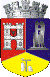 ROMÂNIAJUDEŢUL CLUJCONSILIUL LOCAL AL MUNICIPIULUI DEJStr. 1 Mai nr. 2, Tel.: 0264/211790*, Fax 0264/223260, E-mail: primaria@dej.ro